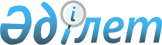 О внесении изменений в постановление Правительства Республики Казахстан от 6 февраля 2006 года № 72 "Об утверждении составов конкурсных комиссий по закреплению рыбохозяйственных водоемов (участков) международного и республиканского значения"
					
			Утративший силу
			
			
		
					Постановление Правительства Республики Казахстан от 13 сентября 2011 года № 1044. Утратило силу постановлением Правительства Республики Казахстан от 11 марта 2014 года № 222      Сноска. Утратило силу постановлением Правительства РК от 11.03.2014 № 222.

      Правительство Республики Казахстан ПОСТАНОВЛЯЕТ:



      1. Внести в постановление Правительства Республики Казахстан от 6 февраля 2006 года № 72 "Об утверждении составов конкурсных комиссий по закреплению рыбохозяйственных водоемов (участков) международного и республиканского значения" следующие изменения:



      ввести в составы конкурсных комиссий по закреплению рыбохозяйственных водоемов (участков) международного и республиканского значения, утвержденные указанным постановлением:



      по Аральскому морю, реке Сырдарья и Шардаринскому водохранилищу:Жумажанова                  - заместителя председателя Комитета

Бауыржана Жумажанулы          рыбного хозяйства Министерства

                              сельского хозяйства Республики

                              Казахстан, председателем,Кожагула                    - начальника Арало-Сырдарьинской

Алимуса Айжарыковича          межобластной бассейновой инспекции

                              рыбного хозяйства Комитета рыбного

                              хозяйства Министерства сельского

                              хозяйства Республики Казахстан;

      по озеру Балхаш, Алакольской системе озер, реке Или и Капшагайскому водохранилищу:Садыкова                    - заместителя начальника Балхаш-

Кайрата Райымкановича         Алакольской межобластной бассейновой

                              инспекции рыбного хозяйства Комитета

                              рыбного хозяйства Министерства

                              сельского хозяйства Республики

                              Казахстан;

      строку:

"Асылбекова                 - директор Балхашского филиала

Сауле Жангировна              товарищества с ограниченной

                              ответственностью "Казахский

                              научно-исследовательский институт

                              рыбного хозяйства" акционерного

                              общества "КазАгроИнновация" (по

                              согласованию)"

      изложить в следующей редакции:

"Асылбекова                 - заместитель генерального директора

Сауле Жангировна              товарищества с ограниченной

                              ответственностью "Казахский

                              научно-исследовательский институт

                              рыбного хозяйства" акционерного

                              общества "КазАгроИнновация"

                              (по согласованию)";

      по озеру Зайсан, Бухтарминскому и Шульбинскому водохранилищам, реке Иртыш и каналу имени К. Сатпаева:Жумажанова                  - заместителя председателя Комитета

Бауыржана Жумажанулы          рыбного хозяйства Министерства

                              сельского хозяйства Республики

                              Казахстан, председателем,Кубенова                    - заместителя акима Павлодарской

Манапа Шарапиденовича         области,Токтасынова                 - начальника Восточно-Казахстанской

Кенжегазы Абзалбековича       областной территориальной инспекции

                              государственной инспекции в

                              агропромышленном комплексе Министерства

                              сельского хозяйства Республики

                              Казахстан;

      строку:

"Иманжанов                  - начальник отдела Иртышской

Мирзан Тлеуканович            бассейновой инспекции по регулированию

                              использования и охране водных ресурсов

                              Комитета по водным ресурсам

                              Министерства сельского хозяйства

                              Республики Казахстан"

      изложить в следующей редакции:

"Иманжанов                  - заместитель начальника Иртышской

Мирзан Тлеуканович            бассейновой инспекции по

                              регулированию использования и охране

                              водных ресурсов Комитета по водным

                              ресурсам Министерства сельского

                              хозяйства Республики Казахстан";

      по Каспийскому морю, реке Урал и реке Кигач:Паритова                    - заместителя акима Мангистауской

Бекета Захаровича             области;



      вывести из указанных составов: Шуткараева Азиса Васильевича, Керуенбаева Еликбая Дуйсенбаевича, Касымова Досмухамбета Нурмухамбетовича, Закарьянова Тулегена Кабыкеновича, Кундызбаева Жанымхана Каюулы, Жунбасова Муханбета Муратбаевича.



      2. Настоящее постановление вводится в действие со дня подписания.      Премьер-Министр

      Республики Казахстан                       К. Масимов
					© 2012. РГП на ПХВ «Институт законодательства и правовой информации Республики Казахстан» Министерства юстиции Республики Казахстан
				